            ZWIĄZEK HARCERSTWA POLSKIEGO				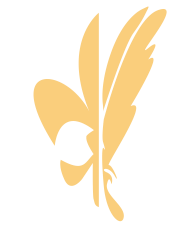             CHORĄGIEW WIELKOPOLSKA                                HUFIEC POZNAŃ – WILDA            Kapituła Odznaki Kasprowiczowskiej	   WNIOSEK O NADANIE ODZNAKI KASPROWICZOWSKIEJI. Dane osobowe:II. Opinia Kapituły Odznaki Kasprowiczowskiej: ....................................................................................................................................................................................................................................................................................................................................................................................................................................................................................................................................................................................................................................................................................................................................................................................................................................................................................................................................................................................................................................................................................................................................................................................................................................................................................................................................................................................................................................										...............................................											podpisIII. Przyznanie OdznakiKapituła Odznaki Kasprowiczowskiej przy Komendzie Hufca ZHP Poznań-Wilda, 
po zapoznaniu się z załącznikiem do wniosku uznaje, że dh ................................................................ spełnił/a wszystkie niezbędne warunki i występuje z wnioskiem do komendanta hufca o przyznanie Odznaki Kasprowiczowskiej.Dnia: .............................	                                   	Podpisy członków Kapituły:Potwierdzeniem wniosku jest raport z realizacji zadań.ZWIĄZEK HARCERSTWA POLSKIEGO				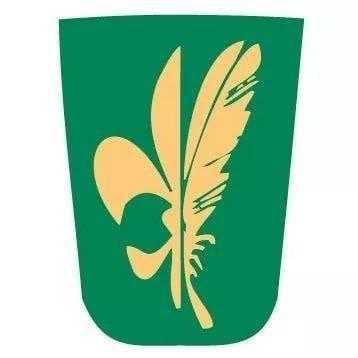 CHORĄGIEW WIELKOPOLSKA                     HUFIEC POZNAŃ – WILDAKapituła Odznaki Kasprowiczowskiej	   RAPORT Z REALIZACJI ZADAŃ NA INDYWIDUALNĄ ODZNAKĘ KASPROWICZOWSKĄ                                                                                                                                 ….................................................										Podpis wnioskującegoImię i nazwisko:Małgorzata Kempa Data i miejsce urodzenia:23.11.2003, Poznań Adres:os. Czecha 67/10, 61-289 Poznań Posiadany stopień:pionierkaPrzydział służbowy:36 Poznańska Drużyna Harcerska "Pełnia" im. K. KBaczyńskiego Pełniona funkcja:FunkcyjnaWARUNEKOPIS SPEŁNIENIA WARUNKUznajomość życia i twórczości Jana Kasprowicza,zwiedzenie Muzeum Jana Kasprowicza w Inowrocławiu lub na Harendzie,posiadanie tomiku poezji poety,zna i umie zarecytować przynajmniej dwa wiersze Jana Kasprowicza zaliczenie służby instruktorskiej